ŽUPANIJA VARAŽDINSKA				                     	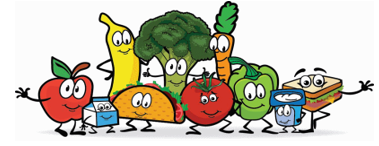 OPĆINA TRNOVEC BARTOLOVEČKIOSNOVNA ŠKOLA TRNOVECU Trnovcu, 25.rujna 2023.g.PRODUŽENI BORAVAKRUČAK ZA MJESEC LISTOPAD - 2023.PS: U slučaju potrebe kuharica zadržava pravo promjene jelovnika.Ravnateljica: Radmila SačićDANDATUMPonedjeljak2.10.2023.SVINJSKI GULAŠ S NOKLICAMA, KRUH, MAFINUtorak3.10.2023.PEČENA PILETINA, POMFRIT, KEČAP, SOKSrijeda4.10.2023.ŠPAGETI BOLONJEZ, SALATA, BANANAČetvrtak5.10.2023.JUHA, PIZZA, GROŽĐEPetak6.10.2023.DAN UČITELJAPonedjeljak9.10.2023.PEČENA PILETINA, ŠIROKI REZANCI, SALATA, SOKUtorak10.10.2023.KOBASICA, RIZI BIZI, CIKLA, KEKSISrijeda11.10.2023.PILEĆI FILE NA ŽARU, PEČENI KRUMPIR, KEČAP, MANDARINAČetvrtak12.10.2023.MLJEVENO MESO, PUŽIĆI, VOĆNI JOGURTPetak13.10.2023.JUHA, PANIRANI FILE, POVRĆE NA MASLACU, SOKPonedjeljak16.10.2023.PEČENA SVINJETINA, POMFRIT, KEČAP, KRAFNAUtorak17.10.2023.PUREĆE PLJESKAVICE, PEČENI KRUMPIR, AJVAR, SOKSrijeda18.10.2023.TUNJEVINA U UMAKU, TJESTENINA, KLIPIĆ S ČOKOLADOMČetvrtak19.10.2023.MESNE OKRUGLICE, PALENTA, BANANAPetak20.10.2023.GRAH VARIVO S LEĆOM, KEKSEPonedjeljak23.10.2023.JUHA, PILEĆI MEDALJONI, FRANCUSKA SALATA, JABUKAUtorak24.10.2023.FINO VARIVO S PURETINOM, OREHNJAČASrijeda25.10.2023.PANIRANI OSLIĆ, POMFRIT, TARTAR UMAK, MANDARINAČetvrtak26.10.2023.JUHA, PIZZA, KRAFNA S ČOKOLADOMPetak27.10.2023.PEČENI BATAK, ĐUVEĐ RIŽA, MAFINPonedjeljak30.10.2023.JESENSKI PRAZNICIUtorak31.10.2023.JESENSKI PRAZNICI